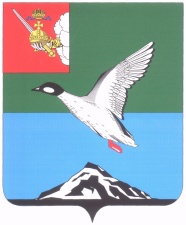 АДМИНИСТРАЦИЯ ЧЕРЕПОВЕЦКОГО МУНИЦИПАЛЬНОГО РАЙОНА П О С Т А Н О В Л Е Н И Еот 30.06.2017 									         № 2085г. ЧереповецО внесении изменений в постановление администрации района от 13.05.2014 № 1273 «Об утверждении Положения о порядкевыделения субсидий в рамках реализации муниципальной программы «Развитие агропромышленного комплекса Череповецкого муниципального района на 2014-2020 годы»В соответствии с Общими требованиями к нормативным правовым актам, муниципальным правовым актам, регулирующим предоставление субсидий юридическим лицам (за исключением субсидий государственным (муниципальным) учреждениям), индивидуальным предпринимателям,                   а также физическим лицам - производителям товаров, работ, услуг, утвержденные постановлением Правительства Российской Федерации                   от 6 сентября 2016 № 887ПОСТАНОВЛЯЮ:1. Внести в постановление администрации района от 13.05.2014 № 1273 «Об утверждении Положения о порядке выделения субсидий в рамках реализации муниципальной программы «Развитие агропромышленного комплекса Череповецкого муниципального района на 2014-2020 годы» следующие  изменения:1) в Положении о порядке выделения субсидий в рамках реализации муниципальной программы «Развитие агропромышленного комплекса Череповецкого муниципального района на 2014-2020 годы»:пункт 1.3 дополнить абзацем следующего содержания:«Получатели субсидии должны соответствовать требованиям, определенным настоящим Положением на первое число месяца, предшествующего месяцу, в котором планируется заключение соглашения.»;пункт  5.3 изложить в следующей редакции:«5.3. Выплата субсидии производится за счет средств бюджета района в течение 10 рабочих дней со дня заключения договора. Финансирование осуществляется в рамках реализации Программы с лицевого счета Администрации района в пределах лимитов бюджетных обязательств на основании платежных поручений на счета организаций, открытые в кредитных организациях, на основании постановления Администрации района о предоставлении субсидий сельхозтоваропроизводителям                             и Договора.»;в тексте приложений 1-5 после слов «М.П.» дополнить словами               «(при наличии)».2) в Приложении 2 исключить слова «Шахов И.А. – главный специалист отдела сельского хозяйства;».2. Постановление разместить на официальном сайте Череповецкого муниципального района в информационно-телекоммуникационной сети Интернет.Глава района                                                                                   Н.В.Виноградов 